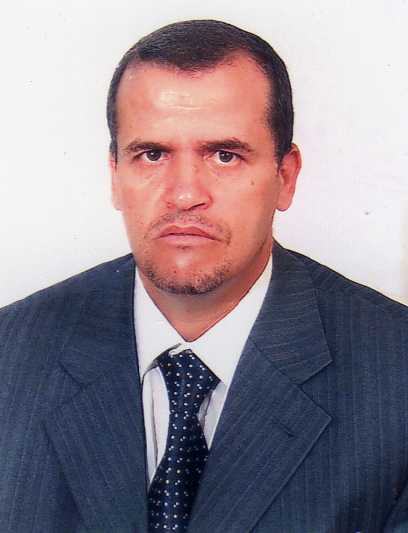 1-   معلومــات شخصيـــة    			 الاسم و اللقب : كمال رزيق تاريخ الميلاد :18/10/1964 ببوفاريك	الجنسيــة : جزائـــريـــةالحالة العائلية : متزوج وأب للأربعة أطفالإتقان لغتين : العربية و الفرنسيةالهاتف 00213661575531البريد الالكتروني kamel_rezig@yahoo.fr2-  الشهـــــادات * سنة 1993 ،شهادة الدراسات العليا في المالية ،تخصص جباية ،  المعهد الوطني للمالية الجزائر* سنة 1996 : شهادة الماجستير في العلوم الاقتصادية ، تخصص نقود و  مالية ،  جامعة الجزائر* سنة 2001 : شهادة الدكتوراه في العلوم الاقتصادية ، تخصص نقود و مالية ،  جامعة الجزائر * سنة 2002 : شهادة محافظ الحسابات  و خبير حسابات نهائي.3- الســــيرة المهنيــــة * أستاذ دائم بجامعة البليدة منذ 07/12/1997* أستاذ التعليم العالي بجامعة البليدة  منذ 24/12/2009* أستاذ مشارك منذ 1994 في عدة جامعات جزائرية: البليدة، الجزائر، المدية، الاغواط، المسيلة و خميس مليانة.، المدرسة الوطنية للإحصاء و الاقتصاد التطبيقي ......* أستاذ مشارك بالمعهد الوطني للعمل بوزارة العمل منذ 2004 إلى  يومنا الحالي  * عميد سابق لكلية العلوم الاقتصادية و علوم التسيير بجامعة البليدة من 1999 إلى غاية نهاية   2004* رئيس المجلس العلمي للكلية سابقا  منذ فيفري 2011 إلى جانفي 2014  * رئيس لجنة التكوين في الدكتوراه نظام جديد بالكلية منذ 2010 إلى جانفي 2014* رئيس لجنة التكوين لدكتوراه صيرفة الإسلامية منذ 2016 الى غاية 2018*  مدير مخبر التنمية الاقتصادية و البشرية في الجزائر منذ 2010 إلى  غاية اليوم* مدير تحرير مجلة الاقتصاد  و البشرية  4- الأنشطـــة العلميـــة * نشر  اكثر من  35 مقال بمجلات علمية محكمة دولية  و وطنية: الجزائر، العراق، فلسطين، و مصر منها :مقال :  سلوك متغيرات السياسة النقدية و التحرير المالي في الجزائر للفترة ( 2005 الى 2015، مجلة الاقتصاد و التنمية البشرية ، المجلد 09 العدد 03 ديسمبر 2018مقال : استخدام نموذج الانحدار غير الخطي اللوغاريتم الاحتمالي ثنائي الحد التنبؤ بازمة العملة ، مجلة الاحصاء و الاقتصاد التطبيقي ، المجلد 15 العدد 01 ديسمبر 2018مقال : The contribution of green Islamic sukuk to the promotion of sustainable development objectives-opportunities and challenges ، مجلة الإقتصاد الجديد ، المجلد 10 العدد 01 ،  سبتمبر 2018مقال : أخلاقيات العمل في اليابان سر الـتألق و التفوق ، مجلة الإبداع ، المجلد 07 العدد 7 ، جوان 2017مقال : مخاطر الصكوك الاسلامية وسبل إدارتها ، مجلة الاقتصاد و التنمية البشرية ، المجلد 08 العدد1 ، جوان 2017- المشاركة في اثر من 200 ملتقى و طني و دولي (الجزائر- الأردن- فلسطين- الكويت- سوريا – تونس – ليبيا – اليمن – لبنان – مصر – الامارات العربية المتحدة – العراق – السودان – المغرب و  المملكة العربية السعودية )- خبير لدى عدة هيأت دولية بالجزائر – الأردن  - المملكة العربية السعودية – الامارات العربية و الكويت - نشر كتاب مشترك تحت عنوان الاقتصاد الإسلامي، دار المسيرة الأردن 2010.- تحرير ونشر 6 كتب لمؤتمرات علمية